PRZEDSZKOLE ODDZIAŁ I19.06.2020TEMAT TYGODNIA: POŻEGNANIA NADSZEDŁ CZASWitam moi kochani, mam nadzieję, że się wyspaliście i macie chęć do zabawy…Zapraszam…Ćwiczenia manualne Drzewa.Dla każdego dziecka kartka z narysowanym na nim konturem drzewa, plastelina.Rodzic mówi dziecku zagadkę:Szumią w gęstym lesie,szum ten wiatr w dal niesie. (drzewa)Po rozwiązaniu zagadki dziecko zastanawia się, o czym mogą szumieć (rozmawiać) drzewa latem. Rodzic  układa przed dzieckiem  narysowany  na kartce kontur  drzewa . Dziecko  wykleja je plasteliną – toczy z niej cienkie wałeczki i nakleja na kontury drzew. Wodzą po nich palcami. Następnie rysują drzewa palcem w powietrzu, na stoliku, na podłodze. Układanie rytmów z kolorowych kół. Wycięte z papieru czerwone i fioletowe koła, można je zastąpić jagodami i poziomkami, które były w środę na zajęciach (po 10 elementów), tacki.Rodzic  ustawia na stole tacki z wyciętymi z papieru czerwonymi i fioletowymi kołami. Układa z nich prosty rytm np. dwa czerwone koła, jedno fioletowe, dwa czerwone koła, jedno fioletowe, dwa czerwone koła, jedno fioletowe.  Dziecko kontynuuje rytm. Następnie  proponuje inny rytm, który układa e dziecko .Zabawy z porami roku – rozwiązywanie zagadek.Dziecko:czyta tekst z osobą dorosłą, osoba czyta tekst, a dziecko mówią nazwy obrazków,rysuje po szarych liniach wokół przedmiotów, mówi, do czego służą te przedmioty.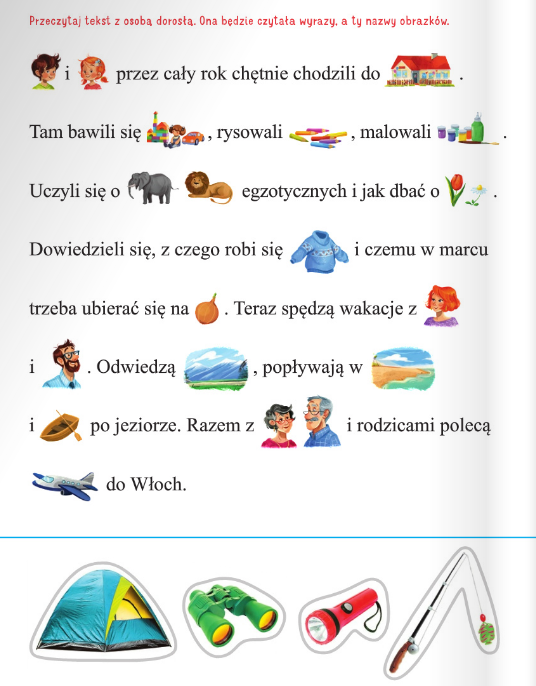 Podziel na sylaby nazwy obrazków…Namiot  (na-miot)Lornetka (lor-net-ka)Latarka (la-tar-ka)Wędka (węd-ka)Rozmowa kierowana na temat minionego roku.Piłka.Rodzic  nawiązuje do przeczytanego tekstu.  Toczy piłkę do  dziecka, zadając mu pytanie: Co najbardziej podobało ci się w przedszkolu?Rodzic proponuje zabawę w Zgadywanki o porach roku. Dziecko przekonuje  się, czy pamięta nazwy pór roku i ich charakterystyczne cechy.Rozwiązywanie zagadek obrazkowych.Obrazki lub zdjęcia przedstawiające krajobrazy w różnych porach roku.Rodzic  umieszcza na stole lub dywanie obrazki przedstawiające krajobrazy w różnych porach roku. Opowiada o jednym z nim. Dziecko zgadują, o którym obrazku jest mowa. Uzasadnia swoją odpowiedź. Nazywa przedstawioną na obrazku porę roku. Zastanawia się, jaka była pora roku, kiedy rozpoczynały przedszkole we wrześniu, a jaka pora roku będzie, kiedy przyjdzie czas pożegnania i wyjazdu na wakacje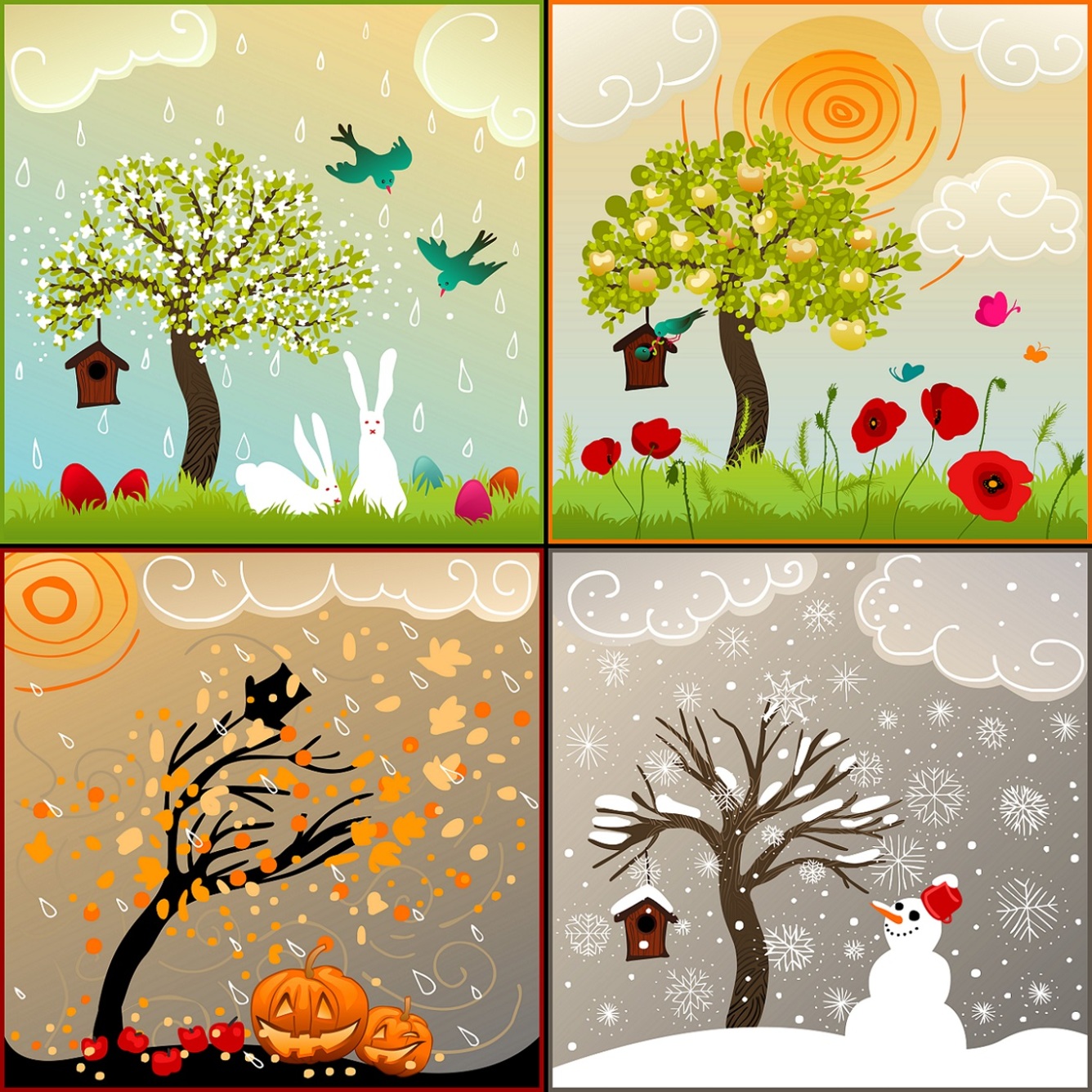 Rozwiązywanie zagadek Iwony FabiszewskiejRodzic  mówi dziecku  zagadki o porach roku. Dziecko  podaje rozwiązanie i uzasadnia odpowiedź.Przykłady zagadek…Na drzewach liście kolorowe.W sadzie owoce zdrowe.W spiżarni różne zapasy,na trudne zimowe czasy (jesień) podziel na sylaby Je-sieńŚniegiem pola zasypało,gdzie nie spojrzysz, wszędzie biało.Biały puszek z nieba leci,już bałwanka lepią dzieci (zima) podziel na sylaby Zi-maBociany z podróży wracają,wokół kwiaty rozkwitająMotyle pojawiły się na łące,ale dni nie są jeszcze gorące (wiosna)  Jest gorąco, słońce świeci.Na wakacje jadą dzieci.W wodzie będą się pluskałyi na plaży w piłkę grały (lato) podziel na sylaby La-toRozwiązywanie zagadek muzycznych… Potrzebne będzie… nagranie utworów Antoniego Vivaldiego Cztery Pory Roku: Jesień, Zima, Wiosna, Lato, kolorowe chusty.Rodzic włącza kolejno fragmenty utworów. Dziecko po wysłuchaniu każdego fragmentu stara się odgadnąć, z jaką porą roku jest on związany i wykonuje krótkie improwizacje taneczne z kolorowymi chustami. Rodzic zwraca uwagę na ostatnią porę roku – lato. Wyjaśnia, że teraz właśnie odchodzi wiosna, a jej miejsce zajmuje lato.Antonio Vivaldi - Wiosnahttps://www.youtube.com/watch?v=Z_tk-AhlA1oAntonio Vivaldi - Latohttps://www.youtube.com/watch?v=hGV-MRdcQOEAntonio Vivaldi - "Jesień"https://www.youtube.com/watch?v=5jJvvGqdPVkAntonio Vivaldi - Zimahttps://www.youtube.com/watch?v=11Gs-rfPPisA teraz trochę ruchu zestaw ćwiczeń ruchowych Trójkąt, koszyk, kolorowe chusteczki szyfonowe Zabawa ruchowa z elementem czworakowania – Żabki.Dziecko jest żabką. Kuca Rodzic kładzie chusteczki na dywanie w niewielkiej odległości od siebie. Na hasło: Żabki skaczą, wykonuje skok do najbliżej leżącej chusteczki. Rodzic powtarza zabawę kilka razy.Skrętoskłony –Trawa na wietrze.Dziecko siedzi w siadzie rozkrocznym, apaszkę trzyma oburącz w górze, jest źdźbłem trawy, wykonuje skrętoskłon raz do jednej, raz do drugiej stopy, starając się nie zginać kolan. Powtarza ćwiczenie kilkakrotnie.Ćwiczenie mięśni grzbietu – Kolorowe lato.Dziecko leży przodem, trzyma apaszkę oburącz przed głową. Unosi głowę, ręce trzyma prosto, ogląda apaszkę – stara się przez chwilę utrzymać taką pozycję. Następnie wraca do leżenia i powtarza ćwiczenie.Ćwiczenie uspokajające – Kwiaty w dzień i w nocy.Dziecko leży na plecach. Kładzie dłonie na dolnej części brzucha, ściskając apaszki – kwiaty. Jest dzień, biorą głęboki wdech, oddalają dłonie – kwiat rozchyla swoje płatki. Nadchodzi noc, wykonują wydech – zbliżają ponownie dłonie – kwiat zwija swoje płatki. N. powtarza ćwiczenie kilka razy.Marsz z apaszkami po obwodzie koła. Dziecko maszeruje po obwodzie koła, licząc od 1 do 5. Na: Pięć! unosi rękę z apaszką, mówią: Hej! i puszczają apaszkę na podłogę. Następnie podnosi apaszkę, przechodzi obok Rodzica i odkłada ją.Na tym kończymy ten tydzień moi kochani. Dziękuję Państwu za realizację proponowanych przeze mnie zadań. Życzę miłego weekendu i odpoczynku!Pozdrawiam ciepło i życzę zdrowiaWychowawca p. BeataWytnij kartoniki z obrazkami i przyklej pod odpowiednim drzewem przedstawiającym pory roku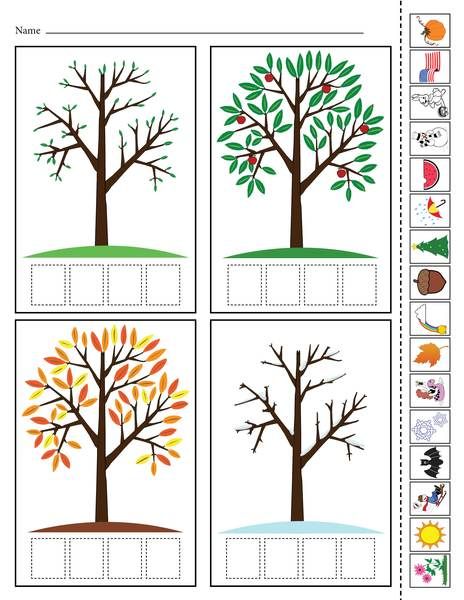 